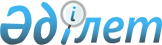 О внесении изменения в постановление акимата города Степногорска от 18 февраля 2011 года № А-2/48 "Об определении мест для размещения агитационных печатных материалов и предоставлении помещений для встреч с избирателями"
					
			Утративший силу
			
			
		
					Постановление акимата города Степногорска Акмолинской области от 24 июня 2013 года № А-6/235. Зарегистрировано Департаментом юстиции Акмолинской области 17 июля 2013 года № 3770. Утратило силу постановлением акимата города Степногорска Акмолинской области от 13 января 2020 года № а-1/9
      Сноска. Утратило силу постановлением акимата города Степногорска Акмолинской области от 13.01.2020 № а-1/9 (вводится в действие со дня официального опубликования).
      В соответствии с пунктом 6 статьи 28 Конституционного закона Республики Казахстан от 28 сентября 1995 года "О выборах в Республике Казахстан", пунктом 2 статьи 31 Закона Республики Казахстан от 23 января 2001 года "О местном государственном управлении и самоуправлении в Республике Казахстан" акимат города Степногорска ПОСТАНОВЛЯЕТ:
      1. Внести в постановление акимата города Степногорска "Об определении мест для размещения агитационных печатных материалов и предоставлении помещений для встреч с избирателями" от 18 февраля 2011 года № А-2/48 (зарегистрировано в Реестре государственной регистрации нормативных правовых актов № 1-2-140, опубликовано 24 февраля 2011 года в газетах "Степногорск ақшамы" и "Вечерний Степногорск") следующее изменение:
      приложение 1 к указанному постановлению изложить в новой редакции согласно приложению к настоящему постановлению.
      2. Контроль за исполнением настоящего постановления возложить на руководителя аппарата акима города Степногорска Тарасову Е.В.
      3. Настоящее постановление вступает в силу со дня государственной регистрации в Департаменте юстиции Акмолинской области и вводится в действие со дня официального опубликования.
      "СОГЛАСОВАНО" Места для размещения агитационных печатных материалов
					© 2012. РГП на ПХВ «Институт законодательства и правовой информации Республики Казахстан» Министерства юстиции Республики Казахстан
				
      И.о. акима города Степногорска

Г.Садвокасова

      Председатель Степногорской городской
территориальной избирательной комиссии

А.Темирбаев
Приложение
к постановлению акимата
города Степногорска
от 24 июня 2013 года № А-6/235
№ п/п
Места для размещения агитационных печатных материалов
1.
город Степногорск, микрорайон № 3, щит у здания № 84 государственного казенного коммунального предприятия "Центральный дворец культуры "Горняк" при отделе культуры и развития языков города Степногорска
2.
город Степногорск, микрорайон № 1, больничный комплекс, щит у здания государственного коммунального предприятия на праве хозяйственного ведения "Степногорская центральная городская больница" при управлении здравоохранения Акмолинской области
3.
город Степногорск, микрорайон № 9, щит у здания № 4 государственного учреждения "Детский дом № 4 для детей-сирот и детей, оставшихся без попечения родителей, город Степногорск" управления образования Акмолинской области
4.
город Степногорск, микрорайон № 6, щит у здания № 13 государственного коммунального казенного предприятия "Областной дом юношества "Жастар" (центр социальной адаптации), город Степногорск" при управлении образования Акмолинской области
5.
город Степногорск, микрорайон № 1, щит у здания № 47 государственного коммунального казенного предприятия "Детская музыкальная школа" при отделе образования города Степногорска
6.
город Степногорск, микрорайон № 4, щит у здания № 47 государственного коммунального казенного предприятия "Горнотехнический колледж, город Степногорск" при управлении образования Акмолинской области
7.
город Степногорск, поселок Аксу, улица Кабылденова, щит у здания № 3 государственного казенного коммунального предприятия "Дом культуры поселка Аксу" при отделе культуры и развития языков города Степногорска
8.
город Степногорск, поселок Аксу, улица Набиева, щит у здания № 26 государственного учреждения "Аппарат акима поселка Аксу"
9.
город Степногорск, поселок Заводской, улица Бауржана Момышулы, щит у здания № 15 государственного учреждения "Аппарат акима поселка Заводской"
10.
город Степногорск, поселок Заводской, улица Мира, щит у здания № 11а государственного учреждения "Централизованная библиотечная система" отдела культуры и развития языков города Степногорска
11.
город Степногорск, поселок Шантобе, микрорайон № 1, щит у здания № 23 государственного казенного коммунального предприятия "Дом культуры "Горняк" поселка Шантобе" при отделе культуры и развития языков города Степногорска"
12.
город Степногорск, поселок Бестобе, улица Мира, щит у здания № 492 государственного коммунального казенного предприятия "Дом культуры "Рауан" при отделе культуры и развития языков города Степногорска"
13.
город Степногорск, поселок Бестобе, улица Горького, щит у здания № 47 государственного учреждения "Средняя школа № 2 поселка Бестобе" отдела образования города Степногорска
14.
город Степногорск, село Карабулак, улица Ленина, щит у здания № 24 государственного учреждения "Аппарат акима села Карабулак"
15.
город Степногорск, село Изобильное, улица Казахстанская, щит у здания № 9 государственного учреждения "Аппарат акима села Изобильное города Степногорска"
16.
город Степногорск, Богенбайский сельский округ, село Степногорское, улица Ибрая Алтынсарина, щит у здания № 1 государственного учреждения "Аппарат акима Богенбайского сельского округа города Степногорска"
17.
город Степногорск, село Кырык кудык, улица Богенбай Батыра, щит у здания № 9 государственного учреждения "Аппарат акима села Кырык кудык города Степногорска"